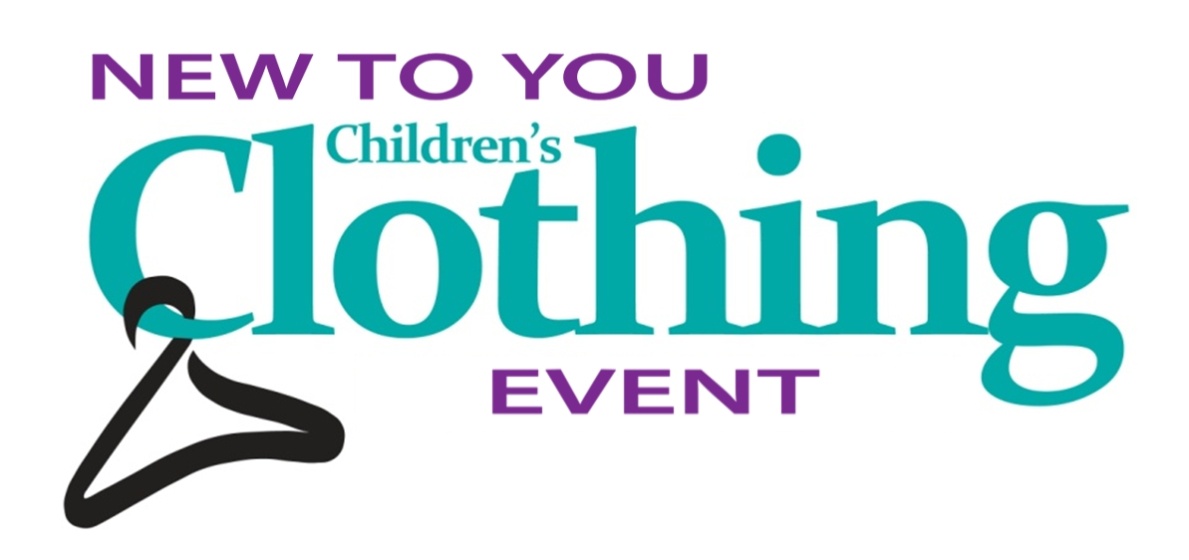 FREE Children’s Clothing at Grace Community Church When: 	Saturday, October 10th from 11am - 2pmWhere: 	Grace Community Church located just south of Goshen Middle School at the intersection of CR 36 and CR21	20076 County Rd 36, Goshen, IN 46526What:	FREE Clothing – We will have a gymnasium full of excellent quality clothing, coats, shoes, pajamas, baby items and much more! Sizes baby thru teenager.For more information on shopping, donating or volunteering visit our facebook page by searching for ‘new to you childrens clothing event.’  Volunteers and clothing contributors of 15 items or more can shop early. There is a limit of 30 items per child for volunteers and contributors can take as many items as they donate. Only quality child & baby items without stains/ holes are accepted. Clothes must be on hangers & dropped off Thursday the 8th from 3-7pm or Friday the 9th from 9am-5pm. Questions? Call 574-457-9486.Nuevo para tieventoropa para niñoGRATIS   Ropa para niño en la iglesia Grace Community ChurchCuando: sábado 10 de octubre de 11 am a 2pmDonde :    en la iglesia Grace Community Church  localizada 	justo al sur de la escuela Goshen Middle School en la 	intersección del CR 36 y CR 21	20076 County Rd 36, Goshen, IN 46526Que :  ropa gratis , tendremos un gimnasio lleno chamarras de 	excelente calidad,ropa , zapatos, pijamas, artículos de 	bebe y mucho mas de tallas de bebe hasta adolecente para mas información de como comprar, donar, o como servir como voluntario vicita nuestra pagina de face book buscando ‘new to you children's clothing event’ , voluntarios y contribuidores de ropa podrán comprar antes del evento . hay un limite de 30 artículos por niño para los voluntarios y contribuidores podrán tomar la misma cantidad que hallan donado, solo serán aceptados los artículos en buen estado sin manchas o rotos , la ropa y artículos deberán ser dejados  el jueves 8 de octubre de 3pm a 7pm y viernes 9 de octubre de 9am a 5pm. 